UNIVERSIDADE FEDERAL RURAL DO SEMI-ÁRIDO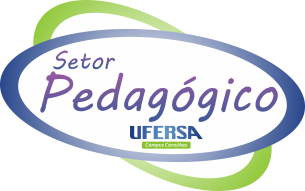 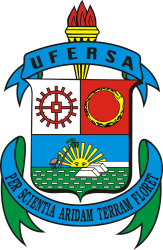 PROGRAMA DE MONITORIACAMPUS CARAÚBASSETOR PEDAGÓGICORESULTADO FINAL DO PROCESSO SELETIVO DE MONITORES DA DISCIPLINA ___________Caraúbas-RN, 02 de setembro de 2022.__________________________________________Docente responsável pelo projetoDISCENTENOTA DA PROVA ESCRITANOTA DA PROVA DIDÁTICANOTA DA DISCIPLINANOTA FINALRESULTADO